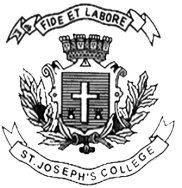 ST. JOSEPH’S COLLEGE (AUTONOMOUS), BANGALORE-27M.A. ECONOMICS- IVSEMESTERSEMESTER EXAMINATION: APRIL 2019EC 0118: Advanced EconometricsTime: 2.5 Hours                                                               Maximum Marks-70This question paper has 1 printed page and 3 partsPart A. Answer any five of the following:                                                2 X 5=10What is a censored sampleDiscuss odds ratioDifferentiate distributed-lag model and autoregressive modelWhat do you understand by a co-integrated processWhat is meant by identification problem in simultaneous regression analysisWrite a note on any two qualitative response regression modelsExplain intrinsically non-linear regression model and any two estimation methodsPart B. Answer any three of the following:                                            10 X 3 =30Explain  AIC and SIC model selection criteriaDiscuss the Probit model and its estimation procedure for grouped dataDiscuss the steps of Box-Jenkins (ARIMA) methodology of modeling a time series dataDiscuss order conditions and rank conditions of identification of equations in simultaneous equation modelsDiscuss Partial Adjustment Model and its merits. Part C. Answer any two of the following:                                              15 X 2 =30Discuss Tobit model and its estimation through maximum likelihood estimation method. Discuss the estimation procedure of panel data under fixed effects approach.Explain Koyck transformation procedure and its limitations.EC-0118-A-19